ΟΡΘΗ ΕΠΑΝΑΛΗΨΗΕΓΓΡΑΦΕΣ ΕΠΙΤΥΧΟΝΤΩΝ ΤΩΝ ΠΑΝΕΛΛΑΔΙΚΩΝ ΕΞΕΤΑΣΕΩΝ ΕΤΟΥΣ 2018  ΣΤΑ ΤΜΗΜΑΤΑ ΤΟΥ ΤΕΙ ΣΤΕΡΕΑΣ ΕΛΛΑΔΑΣ Οι εγγραφές των επιτυχόντων των Πανελλαδικών Εξετάσεων έτους 2018 στις Σχολές και τα Τμήματα της Τριτοβάθμιας Εκπαίδευσης πραγματοποιούνται: από Δευτέρα 10-09-2018 έως και Δευτέρα 17-09-2018.Η εγγραφή γίνεται με ενιαίο τρόπο για όλες τις Σχολές και τα Τμήματα και μέσω πληροφοριακού συστήματος του Υπουργείου Παιδείας, Έρευνας και Θρησκευμάτων στην ηλεκτρονική διεύθυνση https://eregister.it.minedu.gov.gr. Η αίτηση εγγραφής και η δήλωση των απαραίτητων στοιχείων γίνεται αποκλειστικά μέσω του πληροφοριακού συστήματος. Επομένως για την ηλεκτρονική εγγραφή ΔΕΝ απαιτείται η προσέλευση στη Γραμματεία του Τμήματος. Εισακτέοι, που έχουν ήδη εγγραφεί σε άλλο Τμήμα ή Σχολή, λόγω πρόσβασής τους κατά τα παρελθόντα έτη, οφείλουν να διαγραφούν από αυτό/ή.Επισημαίνεται ότι όλες οι ανωτέρω διαδικασίες εγγραφής ολοκληρώνονται είτε από τους ίδιους τους επιτυχόντες ή από νομίμως εξουσιοδοτημένο από αυτούς πρόσωπο.ΕΛΛΗΝΙΚΗ ΔΗΜΟΚΡΑΤΙΑ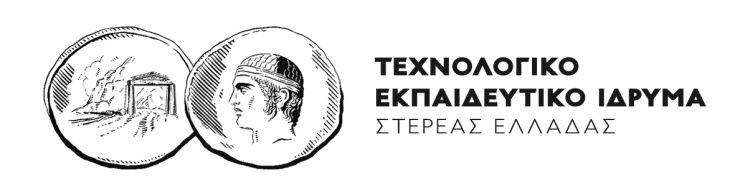 ΤΜΗΜΑ ΔΙΟΙΚΗΣΗΣ ΣΥΣΤΗΜΑΤΩΝ ΕΦΟΔΙΑΣΜΟΥΛαμία 12-09-2018Τα δικαιολογητικά, τα οποία στη συνέχεια υποχρεούται ο πρωτοετής φοιτητής να προσκομίσει ο ίδιος ή να αποστείλει ταχυδρομικά, με συστημένη επιστολή, στη Γραμματεία του Τμήματος Διοίκησης Συστημάτων Εφοδιασμού  από Τρίτη 18-09-2018 έως και Παρασκευή 28-09-2018 και ώρες προσέλευσης  09:00-13:00 είναι  τα παρακάτω:	Αίτηση Εγγραφής από την ηλεκτρονική  εφαρμογή του Υπουργείου Παιδείας, Έρευνας και Θρησκευμάτων, εκτυπωμένη και υπογεγραμμένη.Φωτοαντίγραφο Ταυτότητας ή Διαβατηρίου.Δύο πρόσφατες έγχρωμες φωτογραφίες τύπου  ταυτότητας (το ονοματεπώνυμο γραμμένο στο πίσω μέρος).Φωτοαντίγραφο Απολυτήριου Λυκείου.Πρόσφατο Πιστοποιητικό Γέννησης  (Για αλλοδαπούς ομογενείς να είναι μεταφρασμένο).Υπεύθυνη Δήλωση ότι: «Δεν  είμαι εγγεγραμμένος/νη σε άλλη Σχολή  ή Τμήμα της Τριτοβάθμιας εκπαίδευσης» .        Οι ήδη εγγεγραμμένοι σε άλλη Σχολή της Τριτοβάθμιας εκπαίδευσης, υποχρεούνται κατά την εγγραφή         τους, να συνυποβάλουν  « Βεβαίωση Διαγραφής». Πρόσφατο αποδεικτικό ΑΜΚΑ αποκλειστικά από   ΚΕΠ.  Υπεύθυνη δήλωση ότι τα προσκομιζόμενα φωτοαντίγραφα δικαιολογητικών είναι ακριβή αντίγραφα από τα  πρωτότυπα που υπάρχουν στην κατοχή μου.